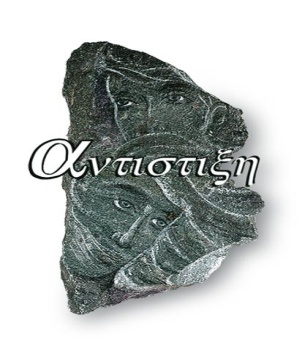 ΑΝΤΙΣΤΙΞΗΘΕΡΑΠΕΥΤΙΚΟ ΚΑΙ ΕΚΠΑΙΔΕΥΤΙΚΟ ΙΝΣΤΙΤΟΥΤΟΥΠΑΡΞΙΑΚΗΣ ΣΥΣΤΗΜΙΚΗΣ ΠΡΟΣΕΓΓΙΣΗΣΑΝ. ΤΣΟΧΑ 18-20, 11521  ΑΘΗΝΑ.Τηλ.: 210 6447122, www.antistixi.gr .